Remote Learning                Year:  4            Week beginning: 20.06.22 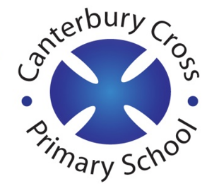 Email address to return completed work to: 	remotelearning4S@cantcros.bham.sch.uk remotelearning4V@cantcros.bham.sch.uk   Day 1:Subject:Day 1:Literacy To identify features To identify features of a non-chronological report (thenational.academy)Day 1:MathsReading weighing scalesReading weighing scales with different intervals (thenational.academy)Day 1:Foundation subjectHistoryVikings Who were the Vikings? (thenational.academy)Day 1:PE linkFollowing instructions Recipe: following instructions (thenational.academy)Day 2:Subject:Day 2:Literacy Investigate suffixes To investigate suffixes: Plurals (thenational.academy)Day 2:MathsWeighing and comparing Weighing and comparing masses in mixed units (thenational.academy)Day 2:Foundation subjectScience How do humans digest food? https://classroom.thenational.academy/lessons/how-do-humans-digest-food-60rp4c  Day 2:PE linkDance stylesDance styles: traditional Greek dance (thenational.academy)Day 3:Subject:Day 3:Literacy Compound sentencesTo revise compound sentences (thenational.academy)Day 3:MathsEstimating massesEstimating masses (thenational.academy)Day 3:Foundation subjectSpanishPlacesSaying some places there are in town (thenational.academy)Day 3:PE linkDirections Directions (thenational.academy)Day 4:Subject:Day 4:Literacy Research Portia SpiderTo learn about the Portia Spider (thenational.academy)Day 4:MathsMeasuring and comparing capacities Measuring and comparing capacities in mixed units (thenational.academy)Day 4:Foundation subjectGeography Weather https://classroom.thenational.academy/lessons/what-makes-up-the-weather-70tk4c Day 4:PE linkBalancing https://www.youtube.com/watch?v=3WzvMIes01s Day 5:Subject:Day 5:Literacy Develop rich understanding of words associated with jungle To develop a rich understanding of words associated with the jungle (Part 1) (thenational.academy)Day 5:MathsEstimating capacitiesEstimating capacity (thenational.academy)Day 5:Foundation subjectArtCreating a gallery  https://classroom.thenational.academy/lessons/creating-a-gallery-c8wp2c  Day 5:PE linkCoordination https://www.youtube.com/watch?v=4TzYxTKH62k 